 День объятий!  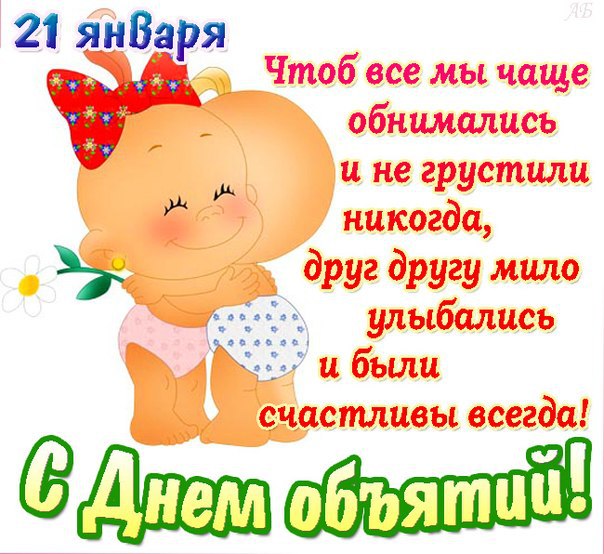 Цель: Получение детьми новых впечатлений и заряд положительных эмоций.Задачи: Обеспечить эмоциональный комфорт детей, привлечения внимания их к сверстникам и деятельности взрослых. Расширять и углублять представления детей о доброжелательном отношении к окружающим людям. Воспитывать чувства доброты, внимания к близким.Оборудование и материалы: музыкальное сопровождение к играм, ленты у каждого ребенка.ХОД МЕРОПРИЯТИЯ- Здравствуйте, ребята!Сегодня праздник, известный не всем,Но очень приятный, и радостный всем.День объятий – не обычный деньПусть обниматься вам будет не лень!Давайте встанем все в круг и поприветствуем друг друга.МУЗЫКАЛЬНОЕ ПРИВЕТСТВИЕ- Ребята, а зачем люди обнимаются? (Чтобы выразить радость, любовь)- А знаете ли вы, что не только люди, но и животные тоже умеют и любят обниматься! Очень интересно, как обнимаются слоны. Они обнимаются своим хоботом. Давайте мы сейчас обнимемся как слоны: одна рука зажимает нос, другая, продетая в образовавшуюся петлю – это «хобот». Теперь обнимите хоботом своего соседа, стоящего рядом. (дети обнимаются)- А теперь представим, что вы жирафы, у которых очень длинная шея, и именно шеей они и обнимаются. Ну-ка, у кого так получится? (дети обнимаются).- Молодцы, у вас замечательно получилось. Присаживайтесь на свои места. (дети садятся на стульчики)- Ребята у каждого из вас есть ленточки. А не против ли вы будите, если мы с ними поиграем? Тогда выходите. Задание: вам нужно из своих лент выложить на полу один большой круг, затем всем вместе встать в ваш круг и обняться. ИГРА «КРУГ ОБНИМАШЕК»- А сможете ли вы узнать кого вы обнимаете, если глаза ваши будут закрытыми? Предлагаю поиграть.ИГРА «ОБНИМИ МЕНЯ, УЗНАЙ»- Давайте немного передохнем, и дружно споем песенку «Улыбка».ПЕСНЯ «УЛЫБКА»- А сейчас устроим с вами «Паровозик обнимашек». Считаем, раз, два, три, начни!«ПАРОВОЗИК ОБНИМАШЕК»- Молодцы, ребята! Вот и подошел к концу наш праздник обнимашек. Давайте все вместе станцуем «Мы маленькие звезды».ФЛЕШМОБ «МЫ МАЛЕНЬКИЕ ЗВЕЗДЫ»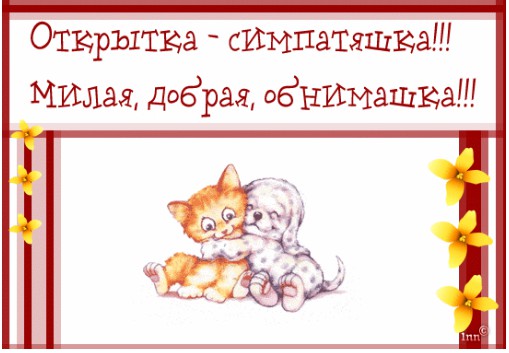 